DIRECCIÓN DE RECURSOS MATERIALES DE LA SECRETARÍA DE FINANZAS Y DE ADMINISTRACIÓN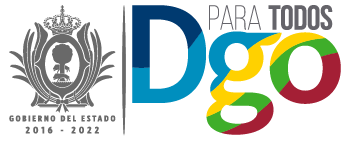 PROVEEDOR: SERVIDUR, S.A. DE C.V.MONTO SIN I.V.A.:  $11,256,880.28FECHA DE INICIO: 03 JULIO DE 2018FECHA DE TERMINACIÓN DEL CONTRATO: 04 OCTUBRE DE 2018